УТВЕРЖДАЮРектор __________В.П. Ларина«14» сентября 2020 г.АНАЛИТИЧЕСКИЙ ОТЧЕТо результатах оказания услуг по сбору, обобщению и анализу информации о качестве условий осуществления образовательной деятельности8 организаций дополнительного образования, расположенных на территории Тосненского муниципального района Ленинградской областиКиров20201. ВВЕДЕНИЕНезависимая оценка качества условий осуществления образовательной деятельности (далее – НОК УООД) организаций, осуществляющих образовательную деятельность (далее - образовательная деятельность организаций), выполняется в целях предоставления участникам отношений в сфере образования информации об уровне организации работы по реализации образовательных программ на основе общедоступной информации.Образовательным организациям важно иметь актуальную информацию о качестве условий осуществления образовательной деятельности для того, чтобы своевременно внести корректировки в образовательные программы и условия, необходимые для их реализации.Настоящий аналитический отчет представлен АНОО ДПО Академией образования взрослых «Альтернатива», которая осуществила сбор, обобщение и анализ информации о качестве условий осуществления образовательной деятельности 8 организаций дополнительного образования, расположенных на территории Тосненского муниципального района Ленинградской области.Оценка качества условий осуществления образовательной деятельности производилась по следующим критериям:1. Открытость и доступность информации об организации, осуществляющей образовательную деятельность;2. Комфортность условий, в которых осуществляется образовательная деятельность;3. Доступность образовательной деятельности для инвалидов;4. Доброжелательность, вежливость работников организации;5. Удовлетворенность условиями ведения образовательной деятельности.Объект НОК УООД – 8 организаций дополнительного образования, расположенных на территории Тосненского муниципального района Ленинградской области.Цель НОК УООД - получение актуальной достоверной информации для принятия и реализации своевременных управленческих решений, направленных на повышение качества условий осуществления образовательной деятельности 8 организаций дополнительного образования, расположенных на территории Тосненского муниципального района Ленинградской области.Задачи НОК УООД:1. Разработать методику и инструментарий для независимой оценки качества условий осуществления образовательной деятельности 8 организаций дополнительного образования, расположенных на территории Тосненского муниципального района Ленинградской области. 2. Осуществить cбор и обобщение данных о качестве условий осуществления образовательной деятельности 8 организаций дополнительного образования, расположенных на территории Тосненского муниципального района Ленинградской области.3. Выполнить анализ и оценку фактических значений критериев и показателей, отражающих качество условий осуществления образовательной деятельности 8 организаций дополнительного образования, расположенных на территории Тосненского муниципального района Ленинградской области.4. Сформулировать предложения по повышению качества условий осуществления образовательной деятельности 8 организаций дополнительного образования, расположенных на территории Тосненского муниципального района Ленинградской области.Этапы выполнения работ:Этап 1. Разработка методики и инструментария сбора и обобщения информации о качестве условий осуществления образовательной деятельности 8 организаций дополнительного образования, расположенных на территории Тосненского муниципального района Ленинградской области.Этап 2. Сбор и обобщение данных о качестве условий осуществления образовательной деятельности 8 организаций дополнительного образования, расположенных на территории Тосненского муниципального района Ленинградской области. Этап 3. Обработка и анализ информации, полученной в ходе сбора и обобщения информации о качестве условий осуществления образовательной деятельности 8 организаций дополнительного образования, расположенных на территории Тосненского муниципального района Ленинградской области. Выборочная совокупность исследования – 2191 потребитель образовательных услуг 8 организаций дополнительного образования, расположенных на территории Тосненского муниципального района Ленинградской области.Таблица 1.Информация об обследованных образовательных организациях.Методы исследования.В качестве основных методов получения достоверных сведений о деятельности обследуемых образовательных организаций выступили изучение информации на официальных сайтах и/или информационных стендах образовательных организаций, а также анкетный опрос.В процессе исследования были соблюдены требования нормативной правовой базы к процедуре оценки качества условий осуществления образовательной деятельности организациями, осуществляющими образовательную деятельность.Сроки проведения НОК УООД: исследование было проведено с 18 июня 2020 г. по 20 сентября 2020 г.2. ПЕРЕЧЕНЬ ОРГАНИЗАЦИЙ СОЦИАЛЬНОЙ СФЕРЫ, В ОТНОШЕНИИ КОТОРЫХ ПРОВОДИЛИСЬ СБОР И ОБОБЩЕНИЕ ИНФОРМАЦИИ О КАЧЕСТВЕ УСЛОВИЙ ОСУЩЕСТВЛЕНИЯ ОБРАЗОВАТЕЛЬНОЙ ДЕЯТЕЛЬНОСТИТаблица 2.Перечень обследованных образовательных организаций.3. НОРМАТИВНО-ПРАВОВОЕ ОБЕСПЕЧЕНИЕ ОЦЕНКИ КАЧЕСТВА УСЛОВИЙ ОСУЩЕСТВЛЕНИЯ ОБРАЗОВАТЕЛЬНОЙ ДЕЯТЕЛЬНОСТИНезависимая оценка качества условий осуществления образовательной деятельности выполнена в соответствии с критериями и показателями, предусмотренными процедурой НОК УО ОД организаций, осуществляющих образовательную деятельность, в соответствии:- с ФЗ от 29.12.2012 № 273-ФЗ «Об образовании в Российской Федерации»;- с Постановлением Правительства РФ от 31 мая 2018 г. № 638 «Об утверждении Правил сбора и обобщения информации о качестве условий оказания услуг организациями в сфере культуры, охраны здоровья, образования, социального обслуживания и федеральными учреждениями медико-социальной экспертизы»;- с Приказом Министерства труда и социальной защиты Российской Федерации от 30 октября 2018 г. № 675н «Об утверждении методики выявления и обобщения мнения граждан о качестве условий оказания услуг организациями в сфере культуры, охраны здоровья, образования, социального обслуживания и федеральными учреждениями медико-социальной экспертизы»;- с Приказом Министерства труда и социальной защиты Российской Федерации от 31 мая 2018 г. № 344н «Об утверждении единого порядка расчета показателей, характеризующих общие критерии оценки качества условий оказания услуг организациями в сфере культуры, охраны здоровья, образования, социального обслуживания и федеральными учреждениями медико-социальной экспертизы»;- с Приказом Министерства просвещения Российской Федерации от 13 марта 2019 г. № 114 «Об утверждении показателей, характеризующих общие критерии оценки качества условий осуществления образовательной деятельности организациями, осуществляющими образовательную деятельность по основным общеобразовательным программам, образовательным программам среднего профессионального образования, основным программам профессионального обучения, дополнительным общеобразовательным программам»;- c Приказом Министерства финансов Российской Федерации от 7 мая 2019 г. № 66н «О составе информации о результатах независимой оценки качества условий осуществления образовательной деятельности организациями, осуществляющими образовательную деятельность, условий оказания услуг организациями культуры, социального обслуживания, медицинскими организациями, федеральными учреждениями медико-социальной экспертизы, размещаемой на официальном сайте для размещения информации о государственных и муниципальных учреждениях в информационно-телекоммуникационной сети «Интернет», включая единые требования к такой информации, и порядке ее размещения, а также требованиях к качеству, удобству и простоте поиска указанной информации» и на основании Договора об оказании услуг от «18» июня 2020 г. №1817.4. РЕЗУЛЬТАТЫ ОБОБЩЕНИЯ ИНФОРМАЦИИ, РАЗМЕЩЕННОЙ НА ОФИЦИАЛЬНЫХ САЙТАХ ОБРАЗОВАТЕЛЬНЫХ ОРГАНИЗАЦИЙ И/ИЛИ ИНФОРМАЦИОННЫХ СТЕНДАХ В ПОМЕЩЕНИЯХ УКАЗАННЫХ ОРГАНИЗАЦИЙИнформация, размещенная на сайтах и/или информационных стендах обследованных образовательных организаций, была изучена и обобщена в соответствии со следующими показателями, характеризующими открытость и доступность информации об организации, осуществляющей образовательную деятельность (далее - организации).Таблица 3.Показатели для оценки открытости и доступности информации об организации, осуществляющей образовательную деятельностьДля получения значений по показателю 1 эксперты организации-оператора изучали наличие информации на сайтах обследованных образовательных организаций по 37 позициям (см. Приложение 9.3).Оценка по каждой позиции осуществлялась по шкале да/нет (да – 1 балл, нет – 0 баллов).Результаты выглядят следующим образом.Таблица 4.Соответствие информации о деятельности организации, размещенной на общедоступных информационных ресурсах, ее содержанию и порядку (форме) размещения, установленным нормативными правовыми актами на информационных стендах в помещении организации и на официальном сайте организации в информационно-телекоммуникационной сети «Интернет»Для получения значений по показателю 2 эксперты организации-оператора изучали наличие информации на сайтах обследованных образовательных организаций в соответствии с 5 позициями.Результаты выглядят следующим образом.Таблица 5.Наличие на официальном сайте организации (учреждения) информации о дистанционных способах обратной связи и взаимодействия с получателями услуг и их функционирование5. РЕЗУЛЬТАТЫ УДОВЛЕТВОРЕННОСТИ ГРАЖДАН КАЧЕСТВОМ УСЛОВИЙ ОКАЗАНИЯ УСЛУГТаблица 6.Удовлетворенность граждан качеством оказания услуг6. ЗНАЧЕНИЯ ПО КАЖДОМУ ПОКАЗАТЕЛЮ, ХАРАКТЕРИЗУЮЩЕМУ ОБЩИЕ КРИТЕРИИ ОЦЕНКИ КАЧЕСТВА УСЛОВИЙ ОСУЩЕСТВЛЕНИЯ ОБРАЗОВАТЕЛЬНОЙ ДЕЯТЕЛЬНОСТИЗначения по каждому показателю, характеризующему общие критерии оценки качества условий осуществления образовательной деятельности, размещены в Приложении 9.1 «Количественные результаты независимой оценки качества оказания услуг образовательными организациями»  к настоящему аналитическому отчету.Они представлены в виде таблицы для размещения на общероссийском портале https://bus.gov.ru/pub/home7. ОСНОВНЫЕ НЕДОСТАТКИ В РАБОТЕ ОБРАЗОВАТЕЛЬНЫХ ОРГАНИЗАЦИЙ, ВЫЯВЛЕННЫЕ В ХОДЕ СБОРА И ОБОБЩЕНИЯ ИНФОРМАЦИИ О КАЧЕСТВЕ УСЛОВИЙ ОКАЗАНИЯ УСЛУГВ ходе сбора и обобщения информации о качестве условий оказания услуг выявлены следующие основные недостатки в деятельности обследованных организаций дополнительного образования:- на официальных сайтах в силу объективных причин не размещены свидетельства о государственной аккредитации (с приложениями) и сроки действия государственной аккредитации образовательной программы (при наличии государственной аккредитации) (табл.4);- на официальных сайтах не размещены аннотации к рабочим программам дисциплин (по каждой дисциплине в составе образовательной программы) с приложением их копий (при наличии) (табл.4);- на официальных сайтах в силу объективных причин не размещена информация о ФГОС, об образовательных стандартах (табл.4);- на официальных сайтах большинства организаций дополнительного образования не обнаружена информация о наличии и условиях предоставления обучающимся стипендий, мер социальной поддержки, о наличии общежития, интерната) (табл. 4);- на официальных сайтах в силу объективных причин не представлена информация о трудоустройстве выпускников (табл. 4);- на официальных сайтах большинства обследованных организаций дополнительного образования не обнаружены документы о порядке оказания платных образовательных услуг, в том числе образцы договоров об оказании платных образовательных услуг, документы об утверждении стоимости обучения по каждой образовательной программе, а также документы об установлении размера платы, взимаемой с родителей (законных представителей) (табл. 4);- не в полной мере оборудованы территории, прилегающие к зданиям обследованных организаций дополнительного образования, и помещения с учетом их доступности для инвалидов;- не обеспечены в полной мере условия доступности, позволяющие инвалидам получать образовательные услуги наравне с другими (дублирование для инвалидов по слуху и зрению звуковой и зрительной информации; дублирование надписей, знаков и иной текстовой и графической информации знаками, выполненными рельефно-точечным шрифтом Брайля; возможность предоставления инвалидам по слуху (слуху и зрению) услуг сурдопереводчика (тифлосурдопереводчика); помощь, оказываемая работниками организации, прошедшими необходимое обучение (инструктирование), по сопровождению инвалидов в помещении организации.8. ВЫВОДЫ И ПРЕДЛОЖЕНИЯ ПО СОВЕРШЕНСТВОВАНИЮ ДЕЯТЕЛЬНОСТИ ОБРАЗОВАТЕЛЬНЫХ ОРГАНИЗАЦИЙНастоящий аналитический отчет содержит достоверную информацию, которая может послужить основой для принятия и реализации своевременных управленческих решений, направленных на повышение качества условий осуществления образовательной деятельности 8 организаций дополнительного образования, расположенных на территории Тосненского муниципального района Ленинградской области.По результатам анализа полученной информации рекомендуется:1. Довести результаты аналитического отчета до педагогических коллективов обследованных организаций дополнительного образования;2. Внести изменения в деятельность организаций дополнительного образования с учетом значений каждого критерия и показателя;3. Скорректировать содержание информации на сайтах организаций дополнительного образования с учетом значений каждого критерия и показателя;4. Активизировать деятельность по созданию условий для организации обучения и воспитания детей-инвалидов;5. Довести необходимую информацию о деятельности организаций дополнительного образования до родителей в целях наиболее адекватной оценки ими качества образовательной деятельности образовательных организаций;6. При необходимости провести повторную самооценку качества условий осуществления образовательной деятельности на основании анкет, размещенных в Приложении.При изучении таблицы 6 «Удовлетворенность граждан качеством оказания услуг» рекомендуем обратить внимание на парадокс, связанный с тем, что чем выше качество предоставляемых образовательной организацией услуг, тем выше к ним требования родителей. И наоборот, закономерно, что родители, не имея полного представления о современных требованиях к условиям осуществления образовательной деятельности в образовательных организациях, зачастую завышают свои оценки.В заключение напоминаем:- для организаций дополнительного образования не существует специальных показателей, учитывающих специфику деятельности этих образовательных организаций, в связи с чем оценки по некоторым показателям будут нулевыми в силу объективных причин (например, по показателю «наличие свидетельства о государственной аккредитации»);- окончательная оценка качества условий осуществления образовательной деятельности 8 организаций дополнительного образования, расположенных на территории Тосненского муниципального района Ленинградской области, является компетенцией Общественного совета.9. ПРИЛОЖЕНИЯ9.1. Количественные результаты независимой оценки качества оказания услуг образовательными организациями (см. специальный файл Приложение 9.1)9.2. Показатели, характеризующие общие критерии оценки качества условий осуществления образовательной деятельности организациями, осуществляющими образовательную деятельность по основным общеобразовательным программам, образовательным программам среднего профессионального образования, основным программам профессионального обучения, дополнительным общеобразовательным программам(Утверждены приказом Министерства просвещенияРоссийской Федерации от 13 марта 2019 г. № 114)I. Показатели, характеризующие открытость и доступность информации об организации, осуществляющей образовательную деятельность (далее - организации)II. Показатели, характеризующие комфортность условий, в которых осуществляется образовательная деятельностьIII. Показатели, характеризующие доступность образовательной деятельности для инвалидовIV. Показатели, характеризующие доброжелательность, вежливость работников организацииV. Показатели, характеризующие удовлетворенность условиями осуществления образовательной деятельности организаций9.3. Критерии, показатели и позиции, по которым выполняют оценку экспертыКритерий 1. Открытость и доступность информации об организации, осуществляющей образовательную деятельность (далее - организации).Показатель 1. Соответствие информации о деятельности организации социальной сферы, размещенной на информационных стендах в помещении организации социальной сферы, ее содержанию и порядку (форме), установленным нормативными правовыми актамиПоказатель 2. Наличие на официальном сайте организации (учреждения) информации о дистанционных способах обратной связи и взаимодействия с получателями услуг и их функционирование: телефона; электронной почты; электронных сервисов (форма для подачи электронного обращения, получение консультации по оказываемым услугам, раздел «Часто задаваемые вопросы»); технической возможности выражения получателями образовательных услуг мнения о качестве оказания услуг (наличие анкеты для опроса граждан или гиперссылки на нее)Критерий 2. Комфортность условий, в которых осуществляется образовательная деятельностьПоказатель 1. Обеспечение в организации комфортных условий, в которых осуществляется образовательная деятельность: наличие зоны отдыха (ожидания; наличие и понятность навигации внутри организации; наличие и доступность питьевой воды; наличие и доступность санитарно-гигиенических помещений; санитарное состояние помещений организацииКритерий 3. Доступность образовательной деятельности для инвалидовПоказатель 1. Оборудование территории, прилегающей к зданиям организации, и помещений с учетом доступности для инвалидов: оборудование входных групп пандусами (подъемными платформами); наличие выделенных стоянок для автотранспортных средств инвалидов; наличие адаптированных лифтов, поручней, расширенных дверных проемов; наличие сменных кресел-колясок; наличие специально оборудованных санитарно-гигиенических помещений в организацииПоказатель 2. Обеспечение в организации условий доступности, позволяющих инвалидам получать образовательные услуги наравне с другими: дублирование для инвалидов по слуху и зрению звуковой и зрительной информации; дублирование надписей, знаков и иной текстовой и графической информации знаками, выполненными рельефно-точечным шрифтом Брайля; возможность предоставления инвалидам по слуху (слуху и зрению) услуг сурдопереводчика (тифлосурдопереводчика); наличие альтернативной версии сайта организации для инвалидов по зрению; помощь, оказываемая работниками организации, прошедшими необходимое обучение (инструктирование), по сопровождению инвалидов в помещении организации; наличие возможности предоставления образовательных услуг в дистанционном режиме или на дому9.4. Анкета для респондентовАнкетадля опроса получателей услуг о качестве условий оказания услугорганизациями социальной сферы(Приложение к Методике выявления и обобщения мнения граждан о качестве условий оказания услуг организациями в сфере культуры, охраны здоровья, образования, социального обслуживания и федеральными учреждениями медико-социальной экспертизы, утвержденной приказом Минтруда России от 30 октября 2018 г. № 675н)Уважаемый участник опроса!Опрос проводится в целях выявления мнения граждан о качестве условий оказания услуг организациями социальной сферы (школы, театры, музеи, культурно-досуговые центры, больницы, поликлиники, организации социального обслуживания, детские сады, бюро медико-социальной экспертизы и прочие организации).Пожалуйста, ответьте на вопросы анкеты. Ваше мнение позволит улучшить работу организаций социальной сферы и повысить качество оказания услуг населению.Опрос проводится анонимно. Ваши фамилия, имя, отчество, контактные телефоны указывать необязательно.Конфиденциальность высказанного Вами мнения о качестве условий оказания услуг организациями социальной сферы гарантируется.1. При посещении организации обращались ли Вы к информации о ее деятельности, размещенной на информационных стендах в помещениях организации?ДаНет (переход к вопросу 3)2. Удовлетворены ли Вы открытостью, полнотой и доступностью информации о деятельности организации, размещенной на информационных стендах в помещении организации?ДаНет3. Пользовались ли Вы официальным сайтом организации, чтобы получить информацию о ее деятельности?ДаНет (переход к вопросу 5)4. Удовлетворены ли Вы открытостью, полнотой и доступностью информации о деятельности организации, размещенной на ее официальном сайте в информационно-телекоммуникационной сети «Интернет»?ДаНет5. Своевременно ли Вам была предоставлена услуга в организации, в которую Вы обратились (в соответствии со временем записи на прием к специалисту (консультацию), с датой госпитализации (диагностического исследования), со сроками, установленными индивидуальной программой предоставления социальных услуг, и прочее)? Да (услуга предоставлена своевременно или ранее установленного срока)Нет (услуга предоставлена с опозданием)6. Удовлетворены ли Вы комфортностью условий предоставления услуг в организации (наличие комфортной зоны отдыха (ожидания); наличие и понятность навигации в помещении организации; наличие и доступность питьевой воды в помещении организации; наличие и доступность санитарно-гигиенических помещений в организации; удовлетворительное санитарное состояние помещений организации; транспортная доступность организации (наличие общественного транспорта, парковки); доступность записи на получение услуги (по телефону, на официальном сайте организации, посредством Единого портала государственных и муниципальных услуг, при личном посещении в регистратуре или у специалиста организации) и прочие условия)?ДаНет7. Имеете ли Вы (или лицо, представителем которого Вы являетесь) установленную группу инвалидности?ДаНет (переход к вопросу 9)8. Удовлетворены ли Вы доступностью предоставления услуг для инвалидов в организации?ДаНет9. Удовлетворены ли Вы доброжелательностью и вежливостью работников организации, обеспечивающих первичный контакт с посетителями и информирование об услугах при непосредственном обращении в организацию (работники регистратуры, справочной, приемного отделения, кассы, приемной комиссии и прочие работники)?ДаНет10. Удовлетворены ли Вы доброжелательностью и вежливостью работников организации, обеспечивающих непосредственное оказание услуги при обращении в организацию (врачи, социальные работники, работники, осуществляющие экспертно-реабилитационную диагностику, преподаватели, тренеры, инструкторы, библиотекари, экскурсоводы и прочие работники)?ДаНет11. Пользовались ли Вы какими-либо дистанционными способами взаимодействия с организацией (телефон, электронная почта, электронный сервис (форма для подачи электронного обращения (жалобы, предложения), получение консультации по оказываемым услугам), раздел «Часто задаваемые вопросы», анкета для опроса граждан на сайте и прочие.)?ДаНет (переход к вопросу 13)12. Удовлетворены ли Вы доброжелательностью и вежливостью работников организации, с которыми взаимодействовали в дистанционной форме (по телефону, по электронной почте, с помощью электронных сервисов (для подачи электронного обращения (жалобы, предложения), получения консультации по оказываемым услугам) и в прочих дистанционных формах)?ДаНет13. Готовы ли Вы рекомендовать данную организацию родственникам и знакомым (или могли бы Вы ее рекомендовать, если бы была возможность выбора организации)?Да Нет14. Удовлетворены ли Вы организационными условиями предоставления услуг (графиком работы организации (подразделения, отдельных специалистов, периодичностью прихода социального работника на дом и прочие); навигацией внутри организации (наличие информационных табличек, указателей, сигнальных табло, инфоматов и прочее)?ДаНет15. Удовлетворены ли Вы в целом условиями оказания услуг в организации?ДаНет16. Ваши предложения по улучшению условий оказания услуг в данной организации:________________________________________________________________________________________________________________________________________Сообщите, пожалуйста, некоторые сведения о себе:17. Ваш полМужскойЖенский18. Ваш возраст __________ (укажите, сколько Вам полных лет)Благодарим Вас за участие в опросе!Заполняется организатором опроса или анкетером.1. Название населенного пункта, в котором проведен опрос (напишите)____________________________________________________________________2. Полное название организации социальной сферы, в которой проведен опрос получателей услуг (напишите)____________________________________________________________________9.5. Приложение «Используемые сокращения»____________________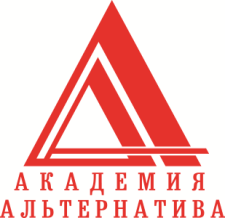 Автономная некоммерческая образовательная организациядополнительного профессионального образованияАкадемия образования взрослых «Альтернатива»№ п/пСОДЕРЖАНИЕСтр.1Введение32Перечень организаций социальной сферы, в отношении которых проводились сбор и обобщение информации о качестве условий осуществления образовательной деятельности63Нормативно-правовое обеспечение оценки качества условий осуществления образовательной деятельности образовательных организаций74Результаты обобщения информации, размещенной на официальных сайтах образовательных организаций и/или информационных стендах в помещениях указанных организаций85Результаты удовлетворенности граждан качеством условий оказания услуг126Значения по каждому показателю, характеризующему общие критерии оценки качества условий осуществления образовательной деятельности157Основные недостатки в работе образовательных организаций, выявленные в ходе сбора и обобщения информации о качестве условий оказания услуг168Выводы и предложения по совершенствованию деятельности образовательных организаций 179Приложения189.1Количественные результаты независимой оценки качества оказания услуг образовательными организациями189.2Показатели, характеризующие общие критерии оценки качества условий осуществления образовательной деятельности организациями, осуществляющими образовательную деятельность по основным общеобразовательным программам, образовательным программам среднего профессионального образования, основным программам профессионального обучения, дополнительным общеобразовательным программам189.3Критерии, показатели и позиции, по которым выполняют оценку эксперты219.4Анкета для респондентов259.5Используемые сокращения28№п/пПолное наименование образовательной организацииСокращенное наименование образовательнойорганизацииКол-во обучающихся(чел.)Кол-вореспон-дентов(чел.)Доляреспондентов(%)1Муниципальное бюджетное образовательное учреждение дополнительного образования «Школа эстрадного искусства «Маленькие звездочки»МБОУ ДО «Маленькие звездочки»309123402Муниципальное автономное образовательное учреждение дополнительного образования «Центр информационных технологий»МАОУ ДО ЦИТ306185603Муниципальное казенное образовательное учреждение дополнительного образования «Дом детского творчества»МКОУ ДО «ДДТ»879352404Муниципальное казенное образовательное учреждение дополнительного образования «Станция юных натуралистов»МКОУ ДО «СЮН»624250405Муниципальное казенное образовательное учреждение дополнительного образования «Тосненская районная детско-юношеская спортивная школа №1»МКОУДО «Тосненская районная ДЮСШ №1»1284514406Муниципальное образовательное учреждение дополнительного образования детей «Дом Юных Техников»МКОУДО «Тосненский ДЮТ»658300467Муниципальное образовательное учреждение дополнительного образования для детей «Дом детского творчества п.Ульяновка»МКОУ ДО «ДДТ п. Ульяновка»610244408Муниципальное казенное образовательное учреждение дополнительного образования «Нурминский центр внешкольной работы»МКОУ ДО «НЦВР»55922340№п/пПолное наименование организации, осуществляющей образовательную деятельность Сокращенное наименование образовательной организации1Муниципальное бюджетное образовательное учреждение дополнительного образования «Школа эстрадного искусства «Маленькие звездочки»МБОУ ДО «Маленькие звездочки»2Муниципальное автономное образовательное учреждение дополнительного образования «Центр информационных технологий»МАОУ ДО ЦИТ3Муниципальное казенное образовательное учреждение дополнительного образования «Дом детского творчества»МКОУ ДО «ДДТ»4Муниципальное казенное образовательное учреждение дополнительного образования «Станция юных натуралистов»МКОУ ДО «СЮН»5Муниципальное казенное образовательное учреждение дополнительного образования «Тосненская районная детско-юношеская спортивная школа №1»МКОУДО «Тосненская районная ДЮСШ №1»6Муниципальное образовательное учреждение дополнительного образования детей «Дом Юных Техников»МКОУДО «Тосненский ДЮТ»7Муниципальное образовательное учреждение дополнительного образования для детей «Дом детского творчества п. Ульяновка»МКОУ ДО«ДДТ п. Ульяновка»8Муниципальное казенное образовательное учреждение дополнительного образования «Нурминский центр внешкольной работы»МКОУ ДО «НЦВР»№ п/пПоказатели1.1.Соответствие информации о деятельности организации, размещенной на общедоступных информационных ресурсах, ее содержанию и порядку (форме) размещения, установленным нормативными правовыми актами:1.1.- на информационных стендах в помещении организации;1.1.- на официальном сайте организации в информационно-телекоммуникационной сети «Интернет» (далее - сайт) 1.2.Наличие на официальном сайте организации (учреждения) информации о дистанционных способах обратной связи и взаимодействия с получателями услуг и их функционирование:1.2.- телефона;1.2.- электронной почты;1.2.- электронных сервисов (форма для подачи электронного обращения, получение консультации по оказываемым услугам, раздел «Часто задаваемые вопросы»);1.2.- технической возможности выражения получателями образовательных услуг мнения о качестве оказания услуг (наличие анкеты для опроса граждан или гиперссылки на нее)1.3.Доля получателей образовательных услуг, удовлетворенных открытостью, полнотой и доступностью информации о деятельности организации, размещенной на информационных стендах, на сайте (в % от общего числа опрошенных получателей образовательных услуг)№ п/пПозиции,по которымвыполнялиоценку экспертыМБОУ ДО «Маленькие звездочки»МАОУ ДО ЦИТМКОУ ДО «ДДТ»МКОУ ДО «СЮН»МКОУДО «Тосненская районная ДЮСШ №1»МКОУДО «Тосненский ДЮТ»МКОУ ДО «ДДТ п. Ульяновка»МКОУ ДО «НЦВР»№ п/пПозиции,по которымвыполнялиоценку эксперты12345678Наличие информации1о дате создания образовательной организации дададададададада2об учредителе (учредителях) образовательной организациидададададададада3о месте нахождения образовательной организации, филиалах (при их наличии) дададададададада4о режиме, графике работы дададададададада5о контактных телефонах и об адресах электронной почтыдададададададада6о структуре и об органах управления образовательной организациидадададададададаРазмещение копий7устава образовательной организациидададададададада8лицензий на осуществление образовательной деятельности (с приложениями)дададададададада9свидетельства о государственной аккредитации (с приложениями)нетнетнетнетнетнетнетнет10плана финансово-хозяйственной деятельности образовательной организации, утвержденного в установленном законодательством Российской Федерации порядке, или бюджетной сметы дададададададада11локальных нормативных актов, предусмотренных частью 2 статьи 30 Федерального закона «Об образовании в РФ»дададададададада12правил внутреннего распорядка обучающихся, внутреннего трудового распорядка и коллективного договорададададададададаРазмещение сведений13об уровне образованиядададададададада14о формах обучениядададададададада15о нормативном сроке обучениядаданетдадададада16о сроке действия государственной аккредитации образовательной программы (при наличии государственной аккредитации)нетнетнетнетнетнетнетнет17описание образовательной программы с приложением ее копиидададададададада18об учебном плане с приложением его копиидададададададада19аннотации к рабочим программам дисциплин (по каждой дисциплине в составе образовательной программы) с приложением их копий (при наличии)нетнетнетнетнетнетнетнет20календарный учебный график с приложением его копиидададададададада21о методических и иных документах, разработанных образовательной организацией для обеспечения образовательного процессадададададададада22о реализуемых образовательных программахдададададададада23о численности обучающихся по реализуемым образовательным программам за счет бюджета субъекта Российской Федерации, местных бюджетов и по договорам об образовании за счет средств физических и (или) юридических лицдададададададада24о языках образованиядададададададада25о ФГОС, об образовательных стандартахнетнетнетнетнетнетнетнет26о руководителе образовательной организации, его заместителяхдададададададада27о персональном составе педагогических работников с указанием уровня образования, квалификации и опыта работыдададададададада28о материально-техническом обеспечении образовательной деятельностидададададададада29о количестве вакантных мест для приема (перевода) по каждой образовательной программе, профессии, специальности, направлению подготовкидададададададада30о наличии и условиях предоставления обучающимся стипендий, мер социальной поддержки, о наличии общежития, интернатаданетнетнетнетнетнетнет31об объеме образовательной деятельности, финансовое обеспечение которой осуществляется за счет бюджетных ассигнований федерального бюджета, бюджетов субъектов Российской Федерации, местных бюджетов, по договорам об образовании за счет средств физических и (или) юридических лицдададададададада32о трудоустройстве выпускниковнетнетнетнетнетнетнетнет33отчет о результатах самообследованиядададададададада34документ о порядке оказания платных образовательных услуг, в том числе образец договора об оказании платных образовательных услуг, документ об утверждении стоимости обучения по каждой образовательной программедаданетнетнетнетнетнет35документ об установлении размера платы, взимаемой с родителей (законных представителей)даданетнетнетнетнетнет36предписания органов, осуществляющих государственный контроль в сфере образования, и отчеты об исполнении указанных предписаний (при наличии)дададададададада37иная информация (о независимой оценке качества условий оказания услуг образовательной организации, об инновационной деятельности, иная)дадададададададаИтого (баллов):3231292929292929№ п/пНаличие на официальном сайте организации (учреждения) информации о дистанционных способах обратной связи и взаимодействия с получателями услуг и их функционированиеМБОУ ДО «Маленькие звездочки»МАОУ ДО ЦИТМКОУ ДО «ДДТ»МКОУ ДО «СЮН»МКОУДО «Тосненская районная ДЮСШ №1»МКОУДО «Тосненский ДЮТ»МКОУ ДО «ДДТ п. Ульяновка»МКОУ ДО «НЦВР»№ п/пНаличие на официальном сайте организации (учреждения) информации о дистанционных способах обратной связи и взаимодействия с получателями услуг и их функционирование123456781телефонадададададададада2электронной почтыдададададададада3электронных сервисов (форма для подачи электронного обращения (жалобы, предложения), раздел «Часто задаваемые вопросы», получение консультации по оказываемым услугам и пр.)дададададададада4технической возможности выражения получателем услуг мнения о качестве условий оказания услуг образовательной организацией нетдададададададаИтого (баллов):34444444№ п/пПоказательМБОУ ДО «Маленькие звездочки»МАОУ ДО ЦИТМКОУ ДО «ДДТ»МКОУ ДО «СЮН»МКОУДО «Тосненская районная ДЮСШ №1»МКОУДО «Тосненский ДЮТ»МКОУ ДО «ДДТ п. Ульяновка»МКОУ ДО «НЦВР»№ п/пПоказатель123456781Доля получателей образовательных услуг, удовлетворенных открытостью, полнотой и доступностью информации о деятельности организации, размещенной на информационных стендах, на сайте (в % от общего числа опрошенных получателей образовательных услуг)100/98100/10098/97100/10096/99100/100100/9699/952Доля получателей образовательных услуг, удовлетворенных комфортностью условий, в которых осуществляется образовательная деятельность (в % от общего числа опрошенных получателей образовательных услуг)98997197949890933Доля получателей образовательных услуг, удовлетворенных доступностью образовательных услуг для инвалидов (в % от общего числа опрошенных получателей образовательных услуг - инвалидов)10010067100750100834Доля получателей образовательных услуг, удовлетворенных доброжелательностью, вежливостью работников организации, обеспечивающих первичный контакт и информирование получателя образовательной услуги при непосредственном обращении в организацию (например, работники приемной комиссии, секретариата, учебной части) (в % от общего числа опрошенных получателей образовательных услуг)1001009910097100100965Доля получателей образовательных услуг, удовлетворенных доброжелательностью, вежливостью работников организации, обеспечивающих непосредственное оказание образовательной услуги при обращении в организацию (например, преподаватели, воспитатели, тренеры, инструкторы) (в % от общего числа опрошенных получателей образовательных услуг)1001009910099100100996Доля получателей образовательных услуг, удовлетворенных доброжелательностью, вежливостью работников организации при использовании дистанционных форм взаимодействия (в % от общего числа опрошенных получателей образовательных услуг)991009810098100100997Доля получателей образовательных услуг, которые готовы рекомендовать организацию родственникам и знакомым (могли бы ее рекомендовать, если бы была возможность выбора организации) (в % от общего числа опрошенных получателей образовательных услуг)100100991009910097988Доля получателей образовательных услуг, удовлетворенных удобством графика работы организации (в % от общего числа опрошенных получателей образовательных услуг)9999909998100100959Доля получателей образовательных услуг, удовлетворенных в целом условиями оказания образовательных услуг в организации (в % от общего числа опрошенных получателей услуг)10010099100991009798№ п/пПоказатели1.1.Соответствие информации о деятельности организации, размещенной на общедоступных информационных ресурсах, ее содержанию и порядку (форме) размещения, установленным нормативными правовыми актами:1.1.- на информационных стендах в помещении организации;1.1.- на официальном сайте организации в информационно-телекоммуникационной сети «Интернет» (далее - сайт) 1.2.Наличие на официальном сайте организации (учреждения) информации о дистанционных способах обратной связи и взаимодействия с получателями услуг и их функционирование:1.2.- телефона;1.2.- электронной почты;1.2.- электронных сервисов (форма для подачи электронного обращения, получение консультации по оказываемым услугам, раздел «Часто задаваемые вопросы»);1.2.- технической возможности выражения получателями образовательных услуг мнения о качестве оказания услуг (наличие анкеты для опроса граждан или гиперссылки на нее)1.3.Доля получателей образовательных услуг, удовлетворенных открытостью, полнотой и доступностью информации о деятельности организации, размещенной на информационных стендах, на сайте (в % от общего числа опрошенных получателей образовательных услуг)№ п/пПоказатели2.1.Обеспечение в организации комфортных условий, в которых осуществляется образовательная деятельность:2.1.- наличие зоны отдыха (ожидания);2.1.- наличие и понятность навигации внутри организации;2.1.- наличие и доступность питьевой воды;2.1.- наличие и доступность санитарно-гигиенических помещений;2.1.- санитарное состояние помещений организации2.2.Доля получателей образовательных услуг, удовлетворенных комфортностью условий, в которых осуществляется образовательная деятельность (в % от общего числа опрошенных получателей образовательных услуг)№ п/пПоказатели3.1.Оборудование территории, прилегающей к зданиям организации, и помещений с учетом доступности для инвалидов:3.1.- оборудование входных групп пандусами (подъемными платформами);3.1.- наличие выделенных стоянок для автотранспортных средств инвалидов;3.1.- наличие адаптированных лифтов, поручней, расширенных дверных проемов;3.1.- наличие сменных кресел-колясок;3.1.- наличие специально оборудованных санитарно-гигиенических помещений в организации3.2.Обеспечение в организации условий доступности, позволяющих инвалидам получать образовательные услуги наравне с другими:3.2.- дублирование для инвалидов по слуху и зрению звуковой и зрительной информации;3.2.- дублирование надписей, знаков и иной текстовой и графической информации знаками, выполненными рельефно-точечным шрифтом Брайля;3.2.- возможность предоставления инвалидам по слуху (слуху и зрению) услуг сурдопереводчика (тифлосурдопереводчика);3.2.- альтернативной версии сайта организации для инвалидов по зрению;3.2.- помощь, оказываемая работниками организации, прошедшими необходимое обучение (инструктирование), по сопровождению инвалидов в помещении организации;3.2.- возможность предоставления образовательных услуг в дистанционном режиме или на дому3.3.Доля получателей образовательных услуг, удовлетворенных доступностью образовательных услуг для инвалидов (в % от общего числа опрошенных получателей образовательных услуг - инвалидов)№ п/пПоказатели4.1.Доля получателей образовательных услуг, удовлетворенных доброжелательностью, вежливостью работников организации, обеспечивающих первичный контакт и информирование получателя образовательной услуги при непосредственном обращении в организацию (например, работники приемной комиссии, секретариата, учебной части) (в % от общего числа опрошенных получателей образовательных услуг)4.2.Доля получателей образовательных услуг, удовлетворенных доброжелательностью, вежливостью работников организации, обеспечивающих непосредственное оказание образовательной услуги при обращении в организацию (например, преподаватели, воспитатели, тренеры, инструкторы) (в % от общего числа опрошенных получателей образовательных услуг)4.3.Доля получателей образовательных услуг, удовлетворенных доброжелательностью, вежливостью работников организации при использовании дистанционных форм взаимодействия (в % от общего числа опрошенных получателей образовательных услуг)№ п/пПоказатели5.1.Доля получателей образовательных услуг, которые готовы рекомендовать организацию родственникам и знакомым (могли бы ее рекомендовать, если бы была возможность выбора организации) (в % от общего числа опрошенных получателей образовательных услуг)5.2.Доля получателей образовательных услуг, удовлетворенных удобством графика работы организации (в % от общего числа опрошенных получателей образовательных услуг)5.3.Доля получателей образовательных услуг, удовлетворенных в целом условиями оказания образовательных услуг в организации (в % от общего числа опрошенных получателей услуг)№ п/пПозиции, по которым выполняет оценку экспертДа/нетНаличие информации1о дате создания образовательной организации 2об учредителе (учредителях) образовательной организации3о месте нахождения образовательной организации, филиалах (при их наличии) 4о режиме, графике работы 5о контактных телефонах и об адресах электронной почты6о структуре и об органах управления образовательной организацииРазмещение копий7устава образовательной организации8лицензий на осуществление образовательной деятельности (с приложениями)9свидетельства о государственной аккредитации (с приложениями)10плана финансово-хозяйственной деятельности образовательной организации, утвержденного в установленном законодательством Российской Федерации порядке, или бюджетной сметы 11локальных нормативных актов, предусмотренных частью 2 статьи 30 Федерального закона «Об образовании в РФ»12правил внутреннего распорядка обучающихся, внутреннего трудового распорядка и  коллективного договораРазмещение сведений13об уровне образования14о формах обучения15о нормативном сроке обучения16о сроке действия государственной аккредитации образовательной программы (при наличии государственной аккредитации)17описание образовательной программы с приложением ее копии18об учебном плане с приложением его копии19аннотации к рабочим программам дисциплин (по каждой дисциплине в составе образовательной программы) с приложением их копий (при наличии)20календарный учебный график с приложением его копии21о методических и иных документах, разработанных образовательной организацией для обеспечения образовательного процесса22о реализуемых образовательных программах23о численности обучающихся по реализуемым образовательным программам за счет бюджета субъекта Российской Федерации, местных бюджетов и по договорам об образовании за счет средств физических и (или) юридических лиц24о языках образования25о ФГОС, об образовательных стандартах26о руководителе образовательной организации, его заместителях27о персональном составе педагогических работников с указанием уровня образования, квалификации и опыта работы28о материально-техническом обеспечении образовательной деятельности29о количестве вакантных мест для приема(перевода) по каждой образовательной программе, профессии, специальности, направлению подготовки30о наличии и условиях предоставления обучающимся стипендий, мер социальной поддержки, о наличии общежития, интерната31об объеме образовательной деятельности, финансовое обеспечение которой осуществляется за счет бюджетных ассигнований федерального бюджета, бюджетов субъектов Российской Федерации, местных бюджетов, по договорам об образовании за счет средств физических и (или) юридических лиц32о трудоустройстве выпускников33отчет о результатах самообследования34документ о порядке оказания платных образовательных услуг, в том числе образец договора об оказании платных образовательных услуг, документ об утверждении стоимости обучения по каждой образовательной программе35документ об установлении размера платы, взимаемой с родителей (законных представителей)36предписания органов, осуществляющих государственный контроль в сфере образования, и отчеты об исполнении указанных предписаний (при наличии)37иная информация (о независимой оценке качества условий оказания услуг образовательной организации, о инновационной деятельности, иная)Итого:№ п/пНаличие на официальном сайте организации (учреждения) информации о дистанционных способах обратной связи и взаимодействия с получателями услуг и их функционированиеДа/нет1телефона2электронной почты3электронных сервисов (форма для подачи электронного обращения (жалобы, предложения), получение консультации по оказываемым услугам, раздела «Часто задаваемые вопросы»  и пр.)4технической возможности выражения получателем услуг мнения о качестве условий оказания услуг образовательной организацией № п/пОбеспечение в организации комфортных условий, в которых осуществляется образовательная деятельность:Да/нет1наличие комфортной зоны отдыха (ожидания) оборудованной соответствующей мебелью2наличие и понятность навигации внутри организации 3наличие и доступность питьевой воды4наличие и доступность санитарно-гигиенических помещений5санитарное состояние помещений организации 6транспортная доступность (доступность общественного транспорта и наличие парковки)7доступность записи на получение услуги (по телефону, с использованием сети «Интернет» на официальном сайте организации и пр.)№ п/пОборудование территории, прилегающей к зданиям организации, и помещений с учетом доступности для инвалидов:Да/нет1оборудование входных групп пандусами (подъемными платформами)2наличие выделенных стоянок для автотранспортных средств инвалидов3наличие адаптированных лифтов, поручней, расширенных дверных проемов4наличие сменных кресел-колясок5наличие специально оборудованных для инвалидов санитарно-гигиенических помещений№ п/пОборудование территории, прилегающей к зданиям организации, и помещений с учетом доступности для инвалидов:Да/нет1дублирование для инвалидов по слуху и зрению звуковой и зрительной информации2дублирование надписей, знаков и иной текстовой и графической информации знаками, выполненными рельефно-точечным шрифтом Брайля3возможность предоставления инвалидам по слуху (слуху и зрению) услуг сурдопереводчика (тифлосурдопереводчика)4наличие альтернативной версии сайта организации для инвалидов по зрению5помощь, оказываемая работниками организации, прошедшими необходимое обучение (инструктирование), по сопровождению инвалидов в помещении организации6наличие возможности предоставления образовательных услуг в дистанционном режиме или на дому№ п/пИспользуемое сокращениеПолная формулировка1НОК УО ОДНезависимая оценка качества условий осуществления образовательной деятельности2ОценкаОценка качества условий осуществления образовательной деятельности3ОООбразовательная организация4УслугаУслуга по сбору, обобщению и информации о качестве условий осуществления образовательной деятельности образовательной организации